ROMÂNIA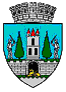 JUDEŢUL SATU MARECONSILIUL LOCAL AL MUNICIPIULUI SATU MARE              				HOTĂRÂREA NR. 62/29.02.2024privind aprobarea vânzării unui imobil - teren situat în Satu Mare,                               str. Mihai Viteazu nr. 1Consiliul Local al Municipiului Satu Mare,Urmare a solicitării numitei Varga Irina, înregistrată la Primăria Municipiului Satu Mare sub nr. 32714/23.05.2023 și a documentației cadastrale anexate acesteia,Analizând proiectul de hotărâre înregistrat sub nr. 8394/06.02.2024, referatul de aprobare al Viceprimarului Municipiului Satu Mare, înregistrat sub nr. 8398/06.02.2024, în calitate de inițiator, raportul de specialitate comun al Serviciului Patrimoniu Concesionări Închirieri și al Directorului executiv al Direcției economice, înregistrat sub nr. 8400/06.02.2024, raportul de specialitate al Serviciului Juridic înregistrat sub nr. 9154/08.02.2024 și avizele comisiilor de specialitate ale Consiliului Local Satu Mare,Având în vedere prevederile art. 1, Anexa 1 din Hotărârea Consiliului Local Satu Mare nr. 155/28.04.2022,Ținând seama de prevederile art. 10 alin. (2) și art. 24 din Legea cadastrului și a publicității imobiliare  nr. 7/1996, republicată cu modificările și completările ulterioare, prevederile art. 553 alin. (1) coroborat cu alin. (4),  art. 885,  art. 888 și art. 1650 și următoarele din Codul Civil,În temeiul prevederilor art. 354, art. 355 și ale art. 364 alin. (1) din                          OUG nr. 57/2019 privind Codul administrativ, cu modificările și completările ulterioare,Ținând seama de prevederile Legii nr. 24/2000 privind normele de tehnică legislativă pentru elaborarea actelor normative, republicată, cu modificările și completările ulterioare,În conformitate cu prevederile art. 87 alin. (5), art. 108 lit. e), art. 129  alin.(2) lit. c) și alin. (6) lit. b), art. 139 alin. (2) și ale art. 196 alin. (1) lit. a) din OUG nr.57/2019 privind Codul administrativ, cu modificările și completările ulterioare,Adoptă prezenta: 	H O T Ă R Â R E:Art. 1. (1) Se aprobă vânzarea în favoarea doamnei Varga Irina, a terenului în suprafață de 18 mp, respectiv cota de 18/3.403 părți din terenul înscris în CF                       nr. 172209 Satu Mare  (nr. CF vechi 50242 Satu Mare) cu nr. top 60 și 61, situat pe str. Mihai Viteazu nr. 1, jud. Satu Mare și identificat în lucrarea                                 de specialitate denumită ”Plan de situație”, vizată de O.C.P.I. Satu Mare sub                         nr. 38002/28.07.2015, executată de P.F.A. Făt Nicolae, care constituie anexă la prezenta hotărâre.(2) Toate cheltuielile cu vânzarea terenului vor fi suportate de cumpărătoare.Art. 2. Se aprobă prețul de 1.818 lei pentru terenul propus spre vânzare  în suprafață de 18 mp, calculat conform prețurilor prevăzute în raportul de                       evaluare pentru terenurile cu categoria de folosință „curți construcții”, situate pe str. Mihai Viteazu, care constituite Anexa 1 din Hotărârea Consiliului Local                      Satu Mare nr.155/28.04.2022Art. 3. Cu ducerea la îndeplinire a prezentei hotărâri se încredințează Viceprimarul Municipiului Satu Mare desemnat prin Dispoziția Primarului de a semna acte în formă autentică, inițiatorul proiectului de hotărâre și Serviciul Patrimoniu Concesionări Închirieri din cadrul Aparatului de specialitate al Primarului Municipiului Satu Mare.Art. 4. Prezenta hotărâre se comunică prin intermediul Secretarului                    General al Municipiului Satu Mare, în termenul prevăzut de lege, Primarului Municipiului Satu Mare, Instituției Prefectului - Județul Satu Mare,                   doamnei Tămășan Ilieș Cristina, Viceprimar al Municipiului Satu Mare, Serviciului Patrimoniu Concesionări Închirieri și petentei.Președinte de ședință,                                         Contrasemnează     Tămășan Ilieș Cristina Marina                                Secretar general,                                                                                    Mihaela Maria RacolțaPrezenta hotărâre a fost adoptată în ședința ordinară cu respectarea prevederilor art. 139 alin. (2) din O.U.G.  nr. 57/2019 privind Codul administrativ, cu modificările și completările ulterioare;Redactat în 3 exemplare originaleTotal consilieri în funcţie23Nr. total al consilierilor prezenţi21Nr. total al consilierilor absenţi2Voturi pentru21Voturi împotrivă0Abţineri0